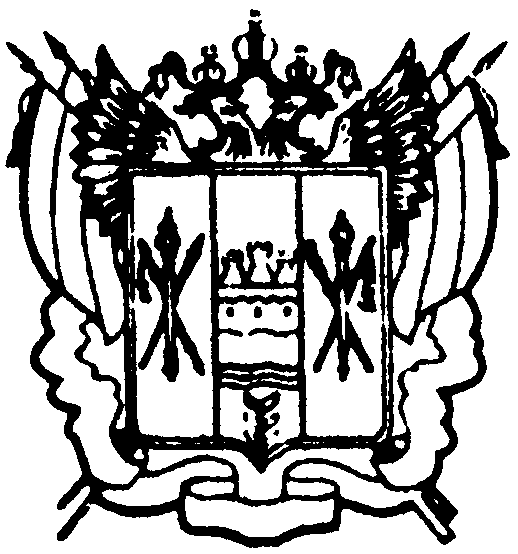 администрациЯ Цимлянского районаПОСТАНОВЛЕНИЕ09.07.2018   	                                   № 423                                        г. ЦимлянскО выделении на территориях избирательных участков Цимлянского района специальных мест для размещения печатных агитационных материалов	В соответствии с пунктом 7 статьи 54 Федерального закона от 12.06.2002 № 67-ФЗ «Об основных гарантиях избирательных прав и права на участие в референдуме граждан Российской Федерации, в целях оказания содействия избирательным комиссиям в организации подготовки и проведения выборов депутатов Законодательного Собрания Ростовской области 09 сентября 2018 года, Администрация Цимлянского районаПОСТАНОВЛЯЕТ:Рекомендовать главам Администраций городского и сельских поселений Цимлянского района: В срок до 01 августа 2018 года выделить и оборудовать специальные места для размещения печатных агитационных материалов на территории каждого избирательного участка:Цимлянское городское поселение:Избирательный участок № 2404Информационный стенд: ул. Советская, 5/22, г. Цимлянск.Избирательный участок № 2405Информационный стенд: МУК «ЦГКДЦ», ул. Советская, 35/27, г. Цимлянск;Информационный стенд: ул. Советская, 66, г. Цимлянск.Избирательный участок № 2406Информационный стенд: ул. Социалистическая, 27/52, г. Цимлянск; Информационный стенд: ул. Ленина, 50, г. Цимлянск.Избирательный участок № 2407Информационный стенд: ул. Красноармейская, 54, г. Цимлянск.Избирательный участок  № 2408Информационный стенд: ул. Свердлова, 90/54, г. Цимлянск.Избирательный участок № 2409Информационный стенд: ул. Московская, 61, г. Цимлянск.Избирательный участок № 2410 Информационный стенд: ул. Московская, 76 а, г. Цимлянск;Информационный стенд: ул. Ленина, 117, г. Цимлянск.Избирательный участок № 2411Информационный стенд: ул. Пушкина, 123, г. Цимлянск.Избирательный участок № 2412Информационный стенд: ул. Московская, 122 , г. Цимлянск;Информационный стенд: ул. Речная, 63а, г. Цимлянск.Избирательный участок № 2413Информационный стенд: в районе железнодорожного вокзала, ул. Министерства путей сообщения; Информационный стенд: ул. Пугачева, . Цимлянск.Калининское сельское поселение:Избирательный участок № 2414Информационный стенд: витрина магазина «Лидер», ул. Центральная,  ст. Калининская;Информационный стенд: витрина магазина ООО «Эла», ул. Центральная, ст. Калининская;Информационный стенд: в районе здания СДК, ул. Центральная, х. Карнауховский.Избирательный участок № 2415Информационный стенд: магазин ИП «Басова», ул. Центральная, 6, х. Антонов;Информационный стенд: здание сельской библиотеки, х. Антонов.Избирательный участок № 2416Информационный стенд: в районе магазина «Лидер», ул. Центральная, ст. Терновская;Информационный стенд: здание сельской библиотеки, ст. Терновская;Информационный стенд: автобусная остановка, ул. Центральная, ст. Терновская.Красноярское сельское поселение:Избирательный участок № 2417Информационный стенд: в районе магазина «Престиж», ул. Победы, ст. Красноярская; Информационный стенд: в районе магазина «Лотос», ул. Советская, ст. Красноярская.Избирательный участок № 2418Информационный стенд: ул. Победы, ст. Красноярская;Информационный стенд: в районе аптеки «Сатурн», ул. Набережная, ст. Красноярская.Избирательный участок № 2419Информационный стенд: автобусная остановка, ул. Центральная, п. Дубравный.Лозновское сельское поселение:Избирательный участок № 2420  Информационный стенд: витрина магазина, ул. Центральная, 2/1, п. Сосенки;Информационный стенд: детский сад «Ягодка», ул. Юбилейная, п. Сосенки.Избирательный участок № 2421Информационный стенд: контора ООО «Цимлянское», ул. Мира, 66, х. Лозной;Информационный стенд: витрина магазина «Виктория», пер. Победы, 29 х. Лозной;Информационный стенд: ДК, ул. Советская, 73, х. Лозной.Избирательный участок № 2422Информационный стенд: витрина магазина, ул. Центральная, 30а, ст. Лозновская;Информационный стенд: витрина магазина, ул. Центральная, 32, ст. Лозновская.Избирательный участок № 2423Информационный стенд: витрина магазина, ул. Центральная, 12, х. Карпов;Информационный стенд: витрина магазина, ул. Центральная, 4, х. Карпов.Избирательный участок № 2424Информационный стенд: витрина магазина «Саша», ул. Молодежная, 30а, ст. Камышевская;Информационный стенд: витрина магазина «Елена», ул. Победы, 19, ст. Камышевская;Информационный стенд: витрина магазина «Казачка», ул. Заречная, 17, ст. Камышевская.Избирательный участок № 2425Информационный стенд: витрина магазина, ул. Новая, 1, х. Синий Курган.Маркинское сельское поселение:Избирательный участок № 2426Информационный стенд: магазин, ул. Молодежная, 28, ст. Кумшацкая.Избирательный участок № 2427Информационный стенд: здание конторы СПК «Степной», ул. Центральная, 8, х. Паршиков;Информационный стенд: ул. Мира, 1, х. Паршиков. Избирательный участок № 2428Информационный стенд: магазин, ул. Ленина, 8, ст. Маркинская.Избирательный участок № 2429Информационный стенд: магазин, ул. Советская, 29а, п. Железнодорожный.Избирательный участок № 2430Информационный стенд: магазин, ул. Центральная, 28, х. Черкасский.Новоцимлянское сельское поселение:Избирательный участок № 2431Информационный стенд: территория рынка, ул. Мира, 37, ст. Новоцимлянская;  Информационный стенд: ул. Тихая, 5, х. Богатырев;Информационный стенд: ул. Центральная, 40, х. Ремизов;Информационный стенд: ул. Клубная, 27, х. Карповский.Саркеловское сельское поселение: Избирательный участок № 2432Информационный стенд: ул. Советская, 2а, х. Крутой;Информационный стенд: ул. Советская, 7а, х. Крутой;Информационный стенд: ул. Буденного, 30, х. Крутой.Избирательный участок № 2433Информационный стенд: ул. Винзаводская, 3, п. Саркел;Информационный стенд: ул. Ленина, 23, п. Саркел;Информационный стенд: ул. Ленина, 21 п. Саркел;Информационный стенд: ул. Винзаводская, 3, п. Саркел;Информационный стенд: СДК, ул. Ленина, п. Саркел.Избирательный участок № 2434Информационный стенд: ул. Центральная, 21, ст. Хорошевская;Информационный стенд: СДК, ул. Центральная.2. Настоящее постановление подлежит официальному опубликованию. 3. Контроль за выполнением постановления возложить на заместителя главы Администрации района по социальной сфере Кузину С.Н.Глава Администрации Цимлянского района                                                                        В.В. Светличный                                 Постановление вносит сектор делопроизводствакадровой и контрольной работыАдминистрации района